Собрание представителей 
сельского поселения Воскресенка 
муниципального района ВолжскийСамарской областиРЕШЕНИЕот 26 марта 2020г.                                                              № 217/102О внесении изменений в Правила землепользования и застройки сельского поселения Воскресенка муниципального района Волжский Самарской областиВ соответствии со статьей 33 Градостроительного кодекса Российской Федерации, пунктом 20 части 1, частью 3 статьи 14 Федерального закона 
от 06.10.2003 № 131-ФЗ «Об общих принципах организации местного самоуправления в Российской Федерации», с учетом заключения о результатах публичных слушаний по проекту изменений в Правила землепользования и застройки сельского поселения Воскресенка муниципального района Волжский Самарской области от 19.03.2020г, Собрание представителей сельского поселения Воскресенка муниципального района Волжский Самарской области решило:1. Внести изменения в Карту градостроительного зонирования сельского поселения Воскресенка муниципального района Волжский Самарской области (М 1:25 000) и в Карту градостроительного зонирования сельского поселения Воскресенка муниципального района Волжский Самарской области (М 1:10 000), входящие в состав Правил землепользования и застройки сельского поселения Воскресенка муниципального района Волжский Самарской области, утвержденных решением Собрания представителей сельского поселения Воскресенка муниципального района Волжский Самарской области от 25.12.2013 № 224/75, согласно приложениям 1 и 2 к настоящему решению.2. Официально опубликовать настоящее решение в газете «Волжская новь» в течение десяти дней со дня его принятия.3. Настоящее решение вступает в силу со дня его официального опубликования.Глава сельского поселения Воскресенкамуниципального района ВолжскийСамарской области							   Л.П. РейнПредседатель Собрания представителейсельского поселения Воскресенкамуниципального района ВолжскийСамарской области							    Н.П. Еременко                                                                                  Приложение 1                                                                                  к решению Собрания                                                                                  представителей сельского                                                                                  поселения Воскресенка                                                                                  муниципального района                                                                                  Волжский Самарской области                                                                                  от 26.03.2020г № 217/102Измененияв Карту градостроительного зонирования сельского поселения Воскресенка муниципального района Волжский Самарской области (М 1:10000)и в Карту градостроительного зонирования сельского поселения Воскресенка муниципального района Волжский Самарской области (М 1:25000)-  изменение градостроительного зонирования земельного участка с кадастровым номером 63:17:0514006:1265  общей площадью 121348 кв.м, расположенного по адресу: Российская Федерация, Самарская область, Волжский район, сельское поселение Воскресенка, севернее п. Зелененький, с территориальной зоны «Сп5 «Зона разработки полезных ископаемых» на территориальную зону «Сп4 «Зона размещения отходов производства и потребления»;-  изменение градостроительного зонирования земельного участка с кадастровым номером 63:17:0514006:1273 общей площадью 22417 кв.м, расположенного по адресу: Самарская область, Волжский район, сельское поселение Воскресенка, с территориальной зоны «П1-3 «Подзона производственных и коммунально-складских объектов № 3» на территориальную зону «Сп4 «Зона размещения отходов производства и потребления»;-  изменение градостроительного зонирования земельного участка с кадастровым номером 63:17:0514006:1274  общей площадью 130283 кв.м, расположенного по адресу: Самарская область, Волжский район, сельское поселение Воскресенка, с территориальной зоны «П1-3 «Подзона производственных и коммунально-складских объектов № 3» на территориальную зону «Сп4 «Зона размещения отходов производства и потребления».                                                      Приложение 2                                                                                  к решению Собрания                                                                                  представителей сельского                                                                                  поселения Воскресенка                                                                                  муниципального района                                                                                  Волжский Самарской области                                                                                  от 26.03.2020г  № 217/102Измененияв Карту градостроительного зонирования сельского поселения Воскресенка муниципального района Волжский Самарской области (М 1:10000)и в Карту градостроительного зонирования сельского поселения Воскресенка муниципального района Волжский Самарской области (М 1:25000)-  изменение градостроительного зонирования земельного участка с кадастровым номером 63:17:0508021:18 общей площадью 651667 кв.м, расположенного по адресу: Самарская область, Волжский район, участок в границах МУСПП "Молодая "Гвардия", с территориальной зоны «Сп4 «Зона размещения отходов производства и потребления» на территориальную зону «Сп5 «Зона разработки полезных ископаемых»;-  изменение градостроительного зонирования земельного участка с кадастровым номером 63:17:0514006:206 общей площадью 498333 кв.м, расположенного по адресу: Самарская область, Волжский район, участок в границах МУСПП "Молодая "Гвардия", с территориальной зоны «Сх1 «Зона сельскохозяйственных угодий» на территориальную зону «Сп5 «Зона разработки полезных ископаемых».Карта градостроительного зонирования (фрагмент)Карта градостроительного зонирования (фрагмент в редакции изменений)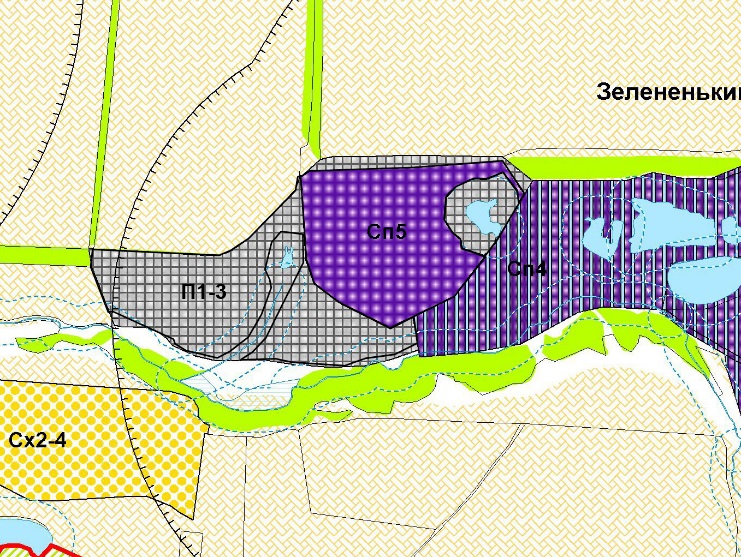 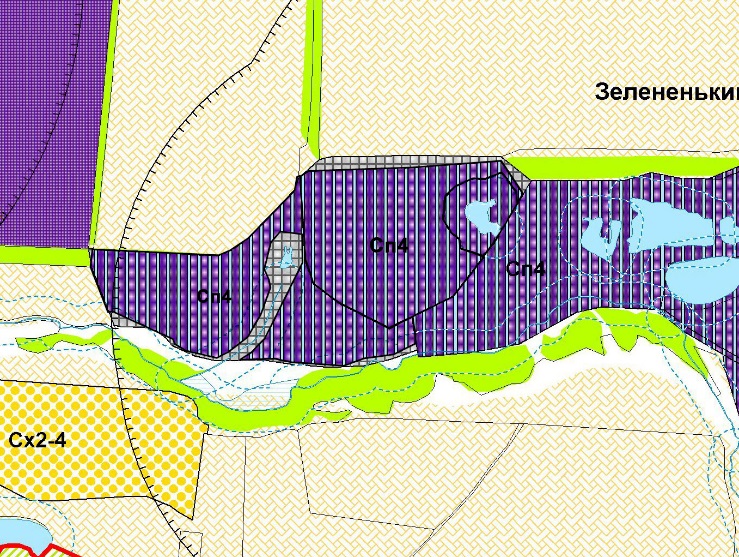 Карта градостроительного зонирования (фрагмент)Карта градостроительного зонирования (фрагмент в редакции изменений)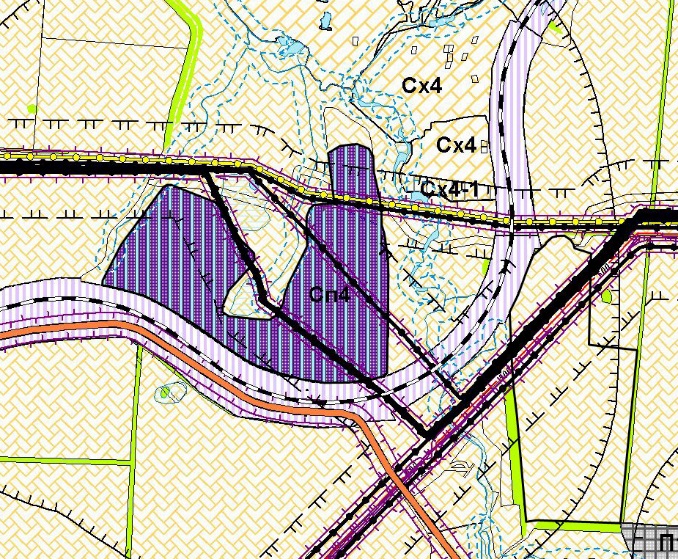 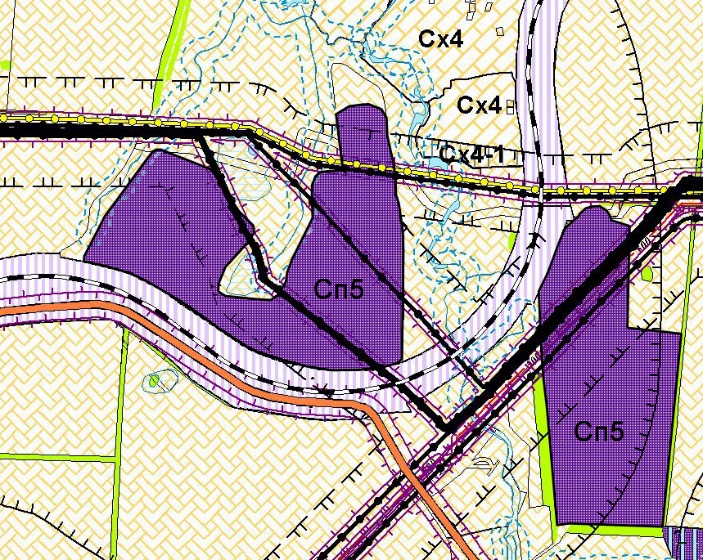 